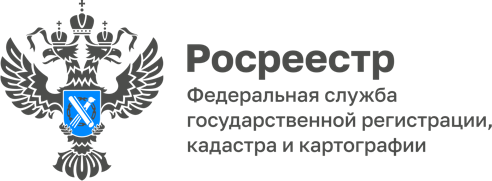 07.07.2023Особенности банкротства физических лицБанкротство - официальное признание несостоятельности должника в вопросах удовлетворения требований кредиторов. При этом цель банкротства - это удовлетворение претензий кредиторов за счет имущества должника, реструктуризация долга или заключение мирового соглашения сторонами.«Процедура признания банкротом физических лиц за последние годы становится весьма востребована и популярна. Так, в настоящее время в производстве Арбитражного суда Республики Адыгея  находится 1309 дел о банкротстве физических лиц, что на 41% больше, чем на аналогичную дату прошлого года. Основной причиной банкротства являются долги перед банками и налоговой службой. Зачастую люди берут в кредит большие суммы, но по ряду причин не могут их вернуть и увязают в долгах», - говорит руководитель Управления Росреестра по Республике Адыгея Марина Никифорова.Следует отметить, что в законодательстве четко обозначены признаки, при которых может быть применима процедура банкротства физлица:сумма задолженности должна превышать 500 000 рублей;просрочка выплаты долга или очередного платежа по нему составляет 3 месяца и более;невозможность выплатить долг в дальнейшем.Инициатором банкротства может выступать как сам должник, так и кредитор или налоговая служба, причем налоговики инициируют процедуру, если задолженность гражданина по налоговым платежам в совокупности превышает 500 000 рублей.Несостоятельность физического лица предполагает реализацию следующих процедур:реструктуризация долгов;реализация имущества должника;мировое соглашение.При наличии сопоставимого с имеющимися обязательствами дохода, позволяющего погасить долг за три года,  применяется реструктуризация. Решение о реструктуризации задолженности применяется судом исходя из финансового состояния должника.Реализация имущества должника подразумевает, что все имущество гражданина продается, и вырученные средства идут на погашение долга.Вместе с тем, не может быть реализовано при банкротстве:единственное жилье, за исключением залоговых и ипотечных объектов;транспорт, используемый для основной работы;компьютерная техника, применяемая в работе;государственные премии и награды;бытовые предметы, необходимые для осуществления жизни деятельности.Имущество должника реализуется в процессе конкурсного производства, после чего долги погашаются, а остаток вырученных средств возвращается должнику. Если средств не хватает, то гражданин освобождается от исполнения оставшихся обязательств, за исключением требований кредиторов по текущим платежам, о возмещении вреда, причиненного жизни или здоровью, о выплате заработной платы и выходного пособия, о возмещении морального вреда, о взыскании алиментов, а также требований, не заявленных при введении реструктуризации долгов гражданина или реализации имущества гражданина,Принимая не простое решение о признании себя банкротом, необходимо учитывать следующие нюансы:все время процедуры банкротства (реализации имущества должника) гражданин не может распоряжаться своими личными финансовыми средствами и доходами – это делает финансовый управляющий;на время процедуры суд может наложить на гражданина-должника запрет на выезд за пределы страны;нельзя открывать счета и депозиты в банках, совершать сделки (продавать и приобретать недвижимость, транспорт, ценные бумаги и т.д.).банкротство – платная процедура; банкротство – длительная процедура. Сроки установлены законом и их нельзя уменьшить. В среднем процедура банкротства должника-физического лица длится 8 – 9 месяцев.Также следует отметить, что процедура банкротства неприменима для списания задолженности в случае, если задолженность образовалась в результате нанесения ущерба или алиментных выплат.Для сведенияИнститут банкротства граждан впервые был введен в действие Федеральным законом № 154-ФЗ «О банкротстве физических лиц» с 1 октября 2015 года. До 2015 года в России заявить о банкротстве и пройти соответствующую процедуру могло только юридическое лицо. В настоящее время процедура банкротства гражданина регулируется главой Х Федерального закона от 26 октября 2002 г. N 127-ФЗ «О несостоятельности (банкротстве)».------------------------------------Контакты для СМИ: (8772)56-02-4801_upr@rosreestr.ruwww.rosreestr.gov.ru385000, Майкоп, ул. Краснооктябрьская, д. 44